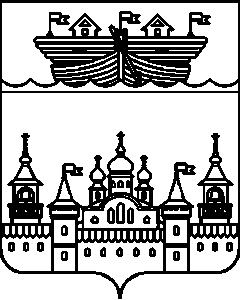 АДМИНИСТРАЦИЯ ВОЗДВИЖЕНСКОГО СЕЛЬСОВЕТАВОСКРЕСЕНСКОГО МУНИЦИПАЛЬНОГО РАЙОНАНИЖЕГОРОДСКОЙ ОБЛАСТИПОСТАНОВЛЕНИЕ10 сентября 2018 года										 № 83О внесении изменений в муниципальную программу «Развитие культуры и спорта в Воздвиженском сельсовете Воскресенского муниципального района Нижегородской области» на 2018-2020 годы»В целях уточнения реализации муниципальной программы «Развитие культуры и спорта в Воздвиженском сельсовете Воскресенского муниципального района Нижегородской области» на 2018-2020 годы, утвержденной постановлением администрации Воздвиженского сельсовета Воскресенского муниципального района Нижегородской области от 20 ноября 2017 года № 117администрация Воздвиженского сельсовета Воскресенского муниципального района Нижегородской области постановляет:1.Внести в муниципальную программу «Развитие культуры и спорта в Воздвиженском сельсовете Воскресенского муниципального района Нижегородской области» на 2018 – 2020 годы следующие изменения: 1.1.В разделе I. «Паспорт муниципальной программы» пункт «Объемы и источники финансирования программы» изложить в новой редакции согласно приложения 1 к настоящему постановлению.1.2 В разделе 2 «Текст программы» пункт 2.4. «Основные мероприятия муниципальной программы» изложить в новой редакции согласно приложения 2 к настоящему постановлению.1.3.В разделе 2 «Текст программы», в пункт 2.5. «Объемы и источники финансирования программы» изложить в новой редакции согласно приложения 3 к настоящему постановлению.2.Настоящее постановление разместить на официальном сайте администрации Воскресенского муниципального района в информационно-телекоммуникационной сети Интернет.3.Постановление № 13 от 26.02.2018 года «О внесении изменений в муниципальную программу «Развитие культуры и спорта в Воздвиженском сельсовете Воскресенского муниципального района Нижегородской области» на 2018-2020 годы» считать утратившим силу.4.Контроль за исполнением настоящего постановления возложить на главного бухгалтера Воздвиженского сельсовета Еранцеву Н.М.5.Настоящее постановление вступает в силу со дня его официального опубликования.Глава администрации:				И.Н. ОхотниковПриложение 1 к Постановлению № 83 от 10.09.2018 года«Приложение 2 к Постановлению № 83 от 10.09.2018 года«2.4. «Перечень основных мероприятий муниципальной программы»  Таблица 1Приложение 3 к Постановлению № 83 от 10.09.2018 года«2.6.«Объемы и источники финансирования МП»:Финансовой основой реализации МП являются средства бюджета сельсовета. Возможность привлечения дополнительных средств для финансирования МП учитывается как прогноз софинансирования на основе соглашений (договоров) между участниками финансового обеспечения МП.Таблица 2Структура финансирования, тыс.руб.Объемы финансирования, заложенные в Программе, являются предварительными. Конкретные расходы будут установлены в соответствии с решением сельского Совета о бюджете сельсовета на соответствующий год и приведены в соответствие не позднее двух месяцев со дня вступления его в силу.»Объемы и источники финансирования ПрограммыПодпрограмма 1. Развитие культуры Воздвиженского сельсоветаПодпрограмма 1. Развитие культуры Воздвиженского сельсоветаПодпрограмма 1. Развитие культуры Воздвиженского сельсоветаПодпрограмма 1. Развитие культуры Воздвиженского сельсоветаПодпрограмма 1. Развитие культуры Воздвиженского сельсоветаОбъемы и источники финансирования ПрограммыИсточники финансированияГоды, тыс. руб.Годы, тыс. руб.Годы, тыс. руб.Годы, тыс. руб.Объемы и источники финансирования ПрограммыИсточники финансирования201820192020ВСЕГООбъемы и источники финансирования ПрограммыФедеральный бюджет----Объемы и источники финансирования ПрограммыОбластной бюджет----Объемы и источники финансирования ПрограммыБюджет сельсовета4768,945537,715759,0816065,73Объемы и источники финансирования ПрограммыПрочие источники----Объемы и источники финансирования ПрограммыВСЕГО4768,945537,715759,0816065,73N п/пN п/пНаименование мероприятия Категория расходов (кап. вложения, НИОКР и прочие расходы)Категория расходов (кап. вложения, НИОКР и прочие расходы)Категория расходов (кап. вложения, НИОКР и прочие расходы)Категория расходов (кап. вложения, НИОКР и прочие расходы)Сроки выполненияСроки выполненияИсполнители мероприятийОбъем финансирования (по годам, в разрезе источников)Объем финансирования (по годам, в разрезе источников)Объем финансирования (по годам, в разрезе источников)Объем финансирования (по годам, в разрезе источников)Объем финансирования (по годам, в разрезе источников)N п/пN п/пНаименование мероприятия Категория расходов (кап. вложения, НИОКР и прочие расходы)Категория расходов (кап. вложения, НИОКР и прочие расходы)Категория расходов (кап. вложения, НИОКР и прочие расходы)Категория расходов (кап. вложения, НИОКР и прочие расходы)Сроки выполненияСроки выполненияИсполнители мероприятий201820192020ВсегоЦели программы:- создание условий и возможностей для повышения роли культуры в воспитании и просвещении населения администрации Воздвиженского сельсовета в ее лучших традициях и достижениях;- сохранение культурного наследия администрации и единого культурно-информационного пространства;- модернизация и укрепление материально – технической базы учреждений культуры и создание условий для расширения доступности услуг культуры в администрации Воздвиженского сельсовета ;- создание системы мер по воспитанию молодого поколения в духе нравственности, приверженности интересов общества и его традиционным ценностям.Цели программы:- создание условий и возможностей для повышения роли культуры в воспитании и просвещении населения администрации Воздвиженского сельсовета в ее лучших традициях и достижениях;- сохранение культурного наследия администрации и единого культурно-информационного пространства;- модернизация и укрепление материально – технической базы учреждений культуры и создание условий для расширения доступности услуг культуры в администрации Воздвиженского сельсовета ;- создание системы мер по воспитанию молодого поколения в духе нравственности, приверженности интересов общества и его традиционным ценностям.Цели программы:- создание условий и возможностей для повышения роли культуры в воспитании и просвещении населения администрации Воздвиженского сельсовета в ее лучших традициях и достижениях;- сохранение культурного наследия администрации и единого культурно-информационного пространства;- модернизация и укрепление материально – технической базы учреждений культуры и создание условий для расширения доступности услуг культуры в администрации Воздвиженского сельсовета ;- создание системы мер по воспитанию молодого поколения в духе нравственности, приверженности интересов общества и его традиционным ценностям.Цели программы:- создание условий и возможностей для повышения роли культуры в воспитании и просвещении населения администрации Воздвиженского сельсовета в ее лучших традициях и достижениях;- сохранение культурного наследия администрации и единого культурно-информационного пространства;- модернизация и укрепление материально – технической базы учреждений культуры и создание условий для расширения доступности услуг культуры в администрации Воздвиженского сельсовета ;- создание системы мер по воспитанию молодого поколения в духе нравственности, приверженности интересов общества и его традиционным ценностям.Цели программы:- создание условий и возможностей для повышения роли культуры в воспитании и просвещении населения администрации Воздвиженского сельсовета в ее лучших традициях и достижениях;- сохранение культурного наследия администрации и единого культурно-информационного пространства;- модернизация и укрепление материально – технической базы учреждений культуры и создание условий для расширения доступности услуг культуры в администрации Воздвиженского сельсовета ;- создание системы мер по воспитанию молодого поколения в духе нравственности, приверженности интересов общества и его традиционным ценностям.Цели программы:- создание условий и возможностей для повышения роли культуры в воспитании и просвещении населения администрации Воздвиженского сельсовета в ее лучших традициях и достижениях;- сохранение культурного наследия администрации и единого культурно-информационного пространства;- модернизация и укрепление материально – технической базы учреждений культуры и создание условий для расширения доступности услуг культуры в администрации Воздвиженского сельсовета ;- создание системы мер по воспитанию молодого поколения в духе нравственности, приверженности интересов общества и его традиционным ценностям.Цели программы:- создание условий и возможностей для повышения роли культуры в воспитании и просвещении населения администрации Воздвиженского сельсовета в ее лучших традициях и достижениях;- сохранение культурного наследия администрации и единого культурно-информационного пространства;- модернизация и укрепление материально – технической базы учреждений культуры и создание условий для расширения доступности услуг культуры в администрации Воздвиженского сельсовета ;- создание системы мер по воспитанию молодого поколения в духе нравственности, приверженности интересов общества и его традиционным ценностям.Цели программы:- создание условий и возможностей для повышения роли культуры в воспитании и просвещении населения администрации Воздвиженского сельсовета в ее лучших традициях и достижениях;- сохранение культурного наследия администрации и единого культурно-информационного пространства;- модернизация и укрепление материально – технической базы учреждений культуры и создание условий для расширения доступности услуг культуры в администрации Воздвиженского сельсовета ;- создание системы мер по воспитанию молодого поколения в духе нравственности, приверженности интересов общества и его традиционным ценностям.Цели программы:- создание условий и возможностей для повышения роли культуры в воспитании и просвещении населения администрации Воздвиженского сельсовета в ее лучших традициях и достижениях;- сохранение культурного наследия администрации и единого культурно-информационного пространства;- модернизация и укрепление материально – технической базы учреждений культуры и создание условий для расширения доступности услуг культуры в администрации Воздвиженского сельсовета ;- создание системы мер по воспитанию молодого поколения в духе нравственности, приверженности интересов общества и его традиционным ценностям.Цели программы:- создание условий и возможностей для повышения роли культуры в воспитании и просвещении населения администрации Воздвиженского сельсовета в ее лучших традициях и достижениях;- сохранение культурного наследия администрации и единого культурно-информационного пространства;- модернизация и укрепление материально – технической базы учреждений культуры и создание условий для расширения доступности услуг культуры в администрации Воздвиженского сельсовета ;- создание системы мер по воспитанию молодого поколения в духе нравственности, приверженности интересов общества и его традиционным ценностям.Всего, в т.ч.4768,945537,715759,0816065,73Цели программы:- создание условий и возможностей для повышения роли культуры в воспитании и просвещении населения администрации Воздвиженского сельсовета в ее лучших традициях и достижениях;- сохранение культурного наследия администрации и единого культурно-информационного пространства;- модернизация и укрепление материально – технической базы учреждений культуры и создание условий для расширения доступности услуг культуры в администрации Воздвиженского сельсовета ;- создание системы мер по воспитанию молодого поколения в духе нравственности, приверженности интересов общества и его традиционным ценностям.Цели программы:- создание условий и возможностей для повышения роли культуры в воспитании и просвещении населения администрации Воздвиженского сельсовета в ее лучших традициях и достижениях;- сохранение культурного наследия администрации и единого культурно-информационного пространства;- модернизация и укрепление материально – технической базы учреждений культуры и создание условий для расширения доступности услуг культуры в администрации Воздвиженского сельсовета ;- создание системы мер по воспитанию молодого поколения в духе нравственности, приверженности интересов общества и его традиционным ценностям.Цели программы:- создание условий и возможностей для повышения роли культуры в воспитании и просвещении населения администрации Воздвиженского сельсовета в ее лучших традициях и достижениях;- сохранение культурного наследия администрации и единого культурно-информационного пространства;- модернизация и укрепление материально – технической базы учреждений культуры и создание условий для расширения доступности услуг культуры в администрации Воздвиженского сельсовета ;- создание системы мер по воспитанию молодого поколения в духе нравственности, приверженности интересов общества и его традиционным ценностям.Цели программы:- создание условий и возможностей для повышения роли культуры в воспитании и просвещении населения администрации Воздвиженского сельсовета в ее лучших традициях и достижениях;- сохранение культурного наследия администрации и единого культурно-информационного пространства;- модернизация и укрепление материально – технической базы учреждений культуры и создание условий для расширения доступности услуг культуры в администрации Воздвиженского сельсовета ;- создание системы мер по воспитанию молодого поколения в духе нравственности, приверженности интересов общества и его традиционным ценностям.Цели программы:- создание условий и возможностей для повышения роли культуры в воспитании и просвещении населения администрации Воздвиженского сельсовета в ее лучших традициях и достижениях;- сохранение культурного наследия администрации и единого культурно-информационного пространства;- модернизация и укрепление материально – технической базы учреждений культуры и создание условий для расширения доступности услуг культуры в администрации Воздвиженского сельсовета ;- создание системы мер по воспитанию молодого поколения в духе нравственности, приверженности интересов общества и его традиционным ценностям.Цели программы:- создание условий и возможностей для повышения роли культуры в воспитании и просвещении населения администрации Воздвиженского сельсовета в ее лучших традициях и достижениях;- сохранение культурного наследия администрации и единого культурно-информационного пространства;- модернизация и укрепление материально – технической базы учреждений культуры и создание условий для расширения доступности услуг культуры в администрации Воздвиженского сельсовета ;- создание системы мер по воспитанию молодого поколения в духе нравственности, приверженности интересов общества и его традиционным ценностям.Цели программы:- создание условий и возможностей для повышения роли культуры в воспитании и просвещении населения администрации Воздвиженского сельсовета в ее лучших традициях и достижениях;- сохранение культурного наследия администрации и единого культурно-информационного пространства;- модернизация и укрепление материально – технической базы учреждений культуры и создание условий для расширения доступности услуг культуры в администрации Воздвиженского сельсовета ;- создание системы мер по воспитанию молодого поколения в духе нравственности, приверженности интересов общества и его традиционным ценностям.Цели программы:- создание условий и возможностей для повышения роли культуры в воспитании и просвещении населения администрации Воздвиженского сельсовета в ее лучших традициях и достижениях;- сохранение культурного наследия администрации и единого культурно-информационного пространства;- модернизация и укрепление материально – технической базы учреждений культуры и создание условий для расширения доступности услуг культуры в администрации Воздвиженского сельсовета ;- создание системы мер по воспитанию молодого поколения в духе нравственности, приверженности интересов общества и его традиционным ценностям.Цели программы:- создание условий и возможностей для повышения роли культуры в воспитании и просвещении населения администрации Воздвиженского сельсовета в ее лучших традициях и достижениях;- сохранение культурного наследия администрации и единого культурно-информационного пространства;- модернизация и укрепление материально – технической базы учреждений культуры и создание условий для расширения доступности услуг культуры в администрации Воздвиженского сельсовета ;- создание системы мер по воспитанию молодого поколения в духе нравственности, приверженности интересов общества и его традиционным ценностям.Цели программы:- создание условий и возможностей для повышения роли культуры в воспитании и просвещении населения администрации Воздвиженского сельсовета в ее лучших традициях и достижениях;- сохранение культурного наследия администрации и единого культурно-информационного пространства;- модернизация и укрепление материально – технической базы учреждений культуры и создание условий для расширения доступности услуг культуры в администрации Воздвиженского сельсовета ;- создание системы мер по воспитанию молодого поколения в духе нравственности, приверженности интересов общества и его традиционным ценностям.Областной бюджет----Цели программы:- создание условий и возможностей для повышения роли культуры в воспитании и просвещении населения администрации Воздвиженского сельсовета в ее лучших традициях и достижениях;- сохранение культурного наследия администрации и единого культурно-информационного пространства;- модернизация и укрепление материально – технической базы учреждений культуры и создание условий для расширения доступности услуг культуры в администрации Воздвиженского сельсовета ;- создание системы мер по воспитанию молодого поколения в духе нравственности, приверженности интересов общества и его традиционным ценностям.Цели программы:- создание условий и возможностей для повышения роли культуры в воспитании и просвещении населения администрации Воздвиженского сельсовета в ее лучших традициях и достижениях;- сохранение культурного наследия администрации и единого культурно-информационного пространства;- модернизация и укрепление материально – технической базы учреждений культуры и создание условий для расширения доступности услуг культуры в администрации Воздвиженского сельсовета ;- создание системы мер по воспитанию молодого поколения в духе нравственности, приверженности интересов общества и его традиционным ценностям.Цели программы:- создание условий и возможностей для повышения роли культуры в воспитании и просвещении населения администрации Воздвиженского сельсовета в ее лучших традициях и достижениях;- сохранение культурного наследия администрации и единого культурно-информационного пространства;- модернизация и укрепление материально – технической базы учреждений культуры и создание условий для расширения доступности услуг культуры в администрации Воздвиженского сельсовета ;- создание системы мер по воспитанию молодого поколения в духе нравственности, приверженности интересов общества и его традиционным ценностям.Цели программы:- создание условий и возможностей для повышения роли культуры в воспитании и просвещении населения администрации Воздвиженского сельсовета в ее лучших традициях и достижениях;- сохранение культурного наследия администрации и единого культурно-информационного пространства;- модернизация и укрепление материально – технической базы учреждений культуры и создание условий для расширения доступности услуг культуры в администрации Воздвиженского сельсовета ;- создание системы мер по воспитанию молодого поколения в духе нравственности, приверженности интересов общества и его традиционным ценностям.Цели программы:- создание условий и возможностей для повышения роли культуры в воспитании и просвещении населения администрации Воздвиженского сельсовета в ее лучших традициях и достижениях;- сохранение культурного наследия администрации и единого культурно-информационного пространства;- модернизация и укрепление материально – технической базы учреждений культуры и создание условий для расширения доступности услуг культуры в администрации Воздвиженского сельсовета ;- создание системы мер по воспитанию молодого поколения в духе нравственности, приверженности интересов общества и его традиционным ценностям.Цели программы:- создание условий и возможностей для повышения роли культуры в воспитании и просвещении населения администрации Воздвиженского сельсовета в ее лучших традициях и достижениях;- сохранение культурного наследия администрации и единого культурно-информационного пространства;- модернизация и укрепление материально – технической базы учреждений культуры и создание условий для расширения доступности услуг культуры в администрации Воздвиженского сельсовета ;- создание системы мер по воспитанию молодого поколения в духе нравственности, приверженности интересов общества и его традиционным ценностям.Цели программы:- создание условий и возможностей для повышения роли культуры в воспитании и просвещении населения администрации Воздвиженского сельсовета в ее лучших традициях и достижениях;- сохранение культурного наследия администрации и единого культурно-информационного пространства;- модернизация и укрепление материально – технической базы учреждений культуры и создание условий для расширения доступности услуг культуры в администрации Воздвиженского сельсовета ;- создание системы мер по воспитанию молодого поколения в духе нравственности, приверженности интересов общества и его традиционным ценностям.Цели программы:- создание условий и возможностей для повышения роли культуры в воспитании и просвещении населения администрации Воздвиженского сельсовета в ее лучших традициях и достижениях;- сохранение культурного наследия администрации и единого культурно-информационного пространства;- модернизация и укрепление материально – технической базы учреждений культуры и создание условий для расширения доступности услуг культуры в администрации Воздвиженского сельсовета ;- создание системы мер по воспитанию молодого поколения в духе нравственности, приверженности интересов общества и его традиционным ценностям.Цели программы:- создание условий и возможностей для повышения роли культуры в воспитании и просвещении населения администрации Воздвиженского сельсовета в ее лучших традициях и достижениях;- сохранение культурного наследия администрации и единого культурно-информационного пространства;- модернизация и укрепление материально – технической базы учреждений культуры и создание условий для расширения доступности услуг культуры в администрации Воздвиженского сельсовета ;- создание системы мер по воспитанию молодого поколения в духе нравственности, приверженности интересов общества и его традиционным ценностям.Цели программы:- создание условий и возможностей для повышения роли культуры в воспитании и просвещении населения администрации Воздвиженского сельсовета в ее лучших традициях и достижениях;- сохранение культурного наследия администрации и единого культурно-информационного пространства;- модернизация и укрепление материально – технической базы учреждений культуры и создание условий для расширения доступности услуг культуры в администрации Воздвиженского сельсовета ;- создание системы мер по воспитанию молодого поколения в духе нравственности, приверженности интересов общества и его традиционным ценностям.Бюджет муниципального района----Цели программы:- создание условий и возможностей для повышения роли культуры в воспитании и просвещении населения администрации Воздвиженского сельсовета в ее лучших традициях и достижениях;- сохранение культурного наследия администрации и единого культурно-информационного пространства;- модернизация и укрепление материально – технической базы учреждений культуры и создание условий для расширения доступности услуг культуры в администрации Воздвиженского сельсовета ;- создание системы мер по воспитанию молодого поколения в духе нравственности, приверженности интересов общества и его традиционным ценностям.Цели программы:- создание условий и возможностей для повышения роли культуры в воспитании и просвещении населения администрации Воздвиженского сельсовета в ее лучших традициях и достижениях;- сохранение культурного наследия администрации и единого культурно-информационного пространства;- модернизация и укрепление материально – технической базы учреждений культуры и создание условий для расширения доступности услуг культуры в администрации Воздвиженского сельсовета ;- создание системы мер по воспитанию молодого поколения в духе нравственности, приверженности интересов общества и его традиционным ценностям.Цели программы:- создание условий и возможностей для повышения роли культуры в воспитании и просвещении населения администрации Воздвиженского сельсовета в ее лучших традициях и достижениях;- сохранение культурного наследия администрации и единого культурно-информационного пространства;- модернизация и укрепление материально – технической базы учреждений культуры и создание условий для расширения доступности услуг культуры в администрации Воздвиженского сельсовета ;- создание системы мер по воспитанию молодого поколения в духе нравственности, приверженности интересов общества и его традиционным ценностям.Цели программы:- создание условий и возможностей для повышения роли культуры в воспитании и просвещении населения администрации Воздвиженского сельсовета в ее лучших традициях и достижениях;- сохранение культурного наследия администрации и единого культурно-информационного пространства;- модернизация и укрепление материально – технической базы учреждений культуры и создание условий для расширения доступности услуг культуры в администрации Воздвиженского сельсовета ;- создание системы мер по воспитанию молодого поколения в духе нравственности, приверженности интересов общества и его традиционным ценностям.Цели программы:- создание условий и возможностей для повышения роли культуры в воспитании и просвещении населения администрации Воздвиженского сельсовета в ее лучших традициях и достижениях;- сохранение культурного наследия администрации и единого культурно-информационного пространства;- модернизация и укрепление материально – технической базы учреждений культуры и создание условий для расширения доступности услуг культуры в администрации Воздвиженского сельсовета ;- создание системы мер по воспитанию молодого поколения в духе нравственности, приверженности интересов общества и его традиционным ценностям.Цели программы:- создание условий и возможностей для повышения роли культуры в воспитании и просвещении населения администрации Воздвиженского сельсовета в ее лучших традициях и достижениях;- сохранение культурного наследия администрации и единого культурно-информационного пространства;- модернизация и укрепление материально – технической базы учреждений культуры и создание условий для расширения доступности услуг культуры в администрации Воздвиженского сельсовета ;- создание системы мер по воспитанию молодого поколения в духе нравственности, приверженности интересов общества и его традиционным ценностям.Цели программы:- создание условий и возможностей для повышения роли культуры в воспитании и просвещении населения администрации Воздвиженского сельсовета в ее лучших традициях и достижениях;- сохранение культурного наследия администрации и единого культурно-информационного пространства;- модернизация и укрепление материально – технической базы учреждений культуры и создание условий для расширения доступности услуг культуры в администрации Воздвиженского сельсовета ;- создание системы мер по воспитанию молодого поколения в духе нравственности, приверженности интересов общества и его традиционным ценностям.Цели программы:- создание условий и возможностей для повышения роли культуры в воспитании и просвещении населения администрации Воздвиженского сельсовета в ее лучших традициях и достижениях;- сохранение культурного наследия администрации и единого культурно-информационного пространства;- модернизация и укрепление материально – технической базы учреждений культуры и создание условий для расширения доступности услуг культуры в администрации Воздвиженского сельсовета ;- создание системы мер по воспитанию молодого поколения в духе нравственности, приверженности интересов общества и его традиционным ценностям.Цели программы:- создание условий и возможностей для повышения роли культуры в воспитании и просвещении населения администрации Воздвиженского сельсовета в ее лучших традициях и достижениях;- сохранение культурного наследия администрации и единого культурно-информационного пространства;- модернизация и укрепление материально – технической базы учреждений культуры и создание условий для расширения доступности услуг культуры в администрации Воздвиженского сельсовета ;- создание системы мер по воспитанию молодого поколения в духе нравственности, приверженности интересов общества и его традиционным ценностям.Цели программы:- создание условий и возможностей для повышения роли культуры в воспитании и просвещении населения администрации Воздвиженского сельсовета в ее лучших традициях и достижениях;- сохранение культурного наследия администрации и единого культурно-информационного пространства;- модернизация и укрепление материально – технической базы учреждений культуры и создание условий для расширения доступности услуг культуры в администрации Воздвиженского сельсовета ;- создание системы мер по воспитанию молодого поколения в духе нравственности, приверженности интересов общества и его традиционным ценностям.Бюджет сельсовета4768,945537,715759,0816065,73Цели программы:- создание условий и возможностей для повышения роли культуры в воспитании и просвещении населения администрации Воздвиженского сельсовета в ее лучших традициях и достижениях;- сохранение культурного наследия администрации и единого культурно-информационного пространства;- модернизация и укрепление материально – технической базы учреждений культуры и создание условий для расширения доступности услуг культуры в администрации Воздвиженского сельсовета ;- создание системы мер по воспитанию молодого поколения в духе нравственности, приверженности интересов общества и его традиционным ценностям.Цели программы:- создание условий и возможностей для повышения роли культуры в воспитании и просвещении населения администрации Воздвиженского сельсовета в ее лучших традициях и достижениях;- сохранение культурного наследия администрации и единого культурно-информационного пространства;- модернизация и укрепление материально – технической базы учреждений культуры и создание условий для расширения доступности услуг культуры в администрации Воздвиженского сельсовета ;- создание системы мер по воспитанию молодого поколения в духе нравственности, приверженности интересов общества и его традиционным ценностям.Цели программы:- создание условий и возможностей для повышения роли культуры в воспитании и просвещении населения администрации Воздвиженского сельсовета в ее лучших традициях и достижениях;- сохранение культурного наследия администрации и единого культурно-информационного пространства;- модернизация и укрепление материально – технической базы учреждений культуры и создание условий для расширения доступности услуг культуры в администрации Воздвиженского сельсовета ;- создание системы мер по воспитанию молодого поколения в духе нравственности, приверженности интересов общества и его традиционным ценностям.Цели программы:- создание условий и возможностей для повышения роли культуры в воспитании и просвещении населения администрации Воздвиженского сельсовета в ее лучших традициях и достижениях;- сохранение культурного наследия администрации и единого культурно-информационного пространства;- модернизация и укрепление материально – технической базы учреждений культуры и создание условий для расширения доступности услуг культуры в администрации Воздвиженского сельсовета ;- создание системы мер по воспитанию молодого поколения в духе нравственности, приверженности интересов общества и его традиционным ценностям.Цели программы:- создание условий и возможностей для повышения роли культуры в воспитании и просвещении населения администрации Воздвиженского сельсовета в ее лучших традициях и достижениях;- сохранение культурного наследия администрации и единого культурно-информационного пространства;- модернизация и укрепление материально – технической базы учреждений культуры и создание условий для расширения доступности услуг культуры в администрации Воздвиженского сельсовета ;- создание системы мер по воспитанию молодого поколения в духе нравственности, приверженности интересов общества и его традиционным ценностям.Цели программы:- создание условий и возможностей для повышения роли культуры в воспитании и просвещении населения администрации Воздвиженского сельсовета в ее лучших традициях и достижениях;- сохранение культурного наследия администрации и единого культурно-информационного пространства;- модернизация и укрепление материально – технической базы учреждений культуры и создание условий для расширения доступности услуг культуры в администрации Воздвиженского сельсовета ;- создание системы мер по воспитанию молодого поколения в духе нравственности, приверженности интересов общества и его традиционным ценностям.Цели программы:- создание условий и возможностей для повышения роли культуры в воспитании и просвещении населения администрации Воздвиженского сельсовета в ее лучших традициях и достижениях;- сохранение культурного наследия администрации и единого культурно-информационного пространства;- модернизация и укрепление материально – технической базы учреждений культуры и создание условий для расширения доступности услуг культуры в администрации Воздвиженского сельсовета ;- создание системы мер по воспитанию молодого поколения в духе нравственности, приверженности интересов общества и его традиционным ценностям.Цели программы:- создание условий и возможностей для повышения роли культуры в воспитании и просвещении населения администрации Воздвиженского сельсовета в ее лучших традициях и достижениях;- сохранение культурного наследия администрации и единого культурно-информационного пространства;- модернизация и укрепление материально – технической базы учреждений культуры и создание условий для расширения доступности услуг культуры в администрации Воздвиженского сельсовета ;- создание системы мер по воспитанию молодого поколения в духе нравственности, приверженности интересов общества и его традиционным ценностям.Цели программы:- создание условий и возможностей для повышения роли культуры в воспитании и просвещении населения администрации Воздвиженского сельсовета в ее лучших традициях и достижениях;- сохранение культурного наследия администрации и единого культурно-информационного пространства;- модернизация и укрепление материально – технической базы учреждений культуры и создание условий для расширения доступности услуг культуры в администрации Воздвиженского сельсовета ;- создание системы мер по воспитанию молодого поколения в духе нравственности, приверженности интересов общества и его традиционным ценностям.Цели программы:- создание условий и возможностей для повышения роли культуры в воспитании и просвещении населения администрации Воздвиженского сельсовета в ее лучших традициях и достижениях;- сохранение культурного наследия администрации и единого культурно-информационного пространства;- модернизация и укрепление материально – технической базы учреждений культуры и создание условий для расширения доступности услуг культуры в администрации Воздвиженского сельсовета ;- создание системы мер по воспитанию молодого поколения в духе нравственности, приверженности интересов общества и его традиционным ценностям.Прочие источники----Подпрограмма 1. Развитие культуры Воздвиженского сельсоветаЗадача 1. Развитие культурно-досуговой деятельности.Подпрограмма 1. Развитие культуры Воздвиженского сельсоветаЗадача 1. Развитие культурно-досуговой деятельности.Подпрограмма 1. Развитие культуры Воздвиженского сельсоветаЗадача 1. Развитие культурно-досуговой деятельности.Подпрограмма 1. Развитие культуры Воздвиженского сельсоветаЗадача 1. Развитие культурно-досуговой деятельности.Подпрограмма 1. Развитие культуры Воздвиженского сельсоветаЗадача 1. Развитие культурно-досуговой деятельности.Подпрограмма 1. Развитие культуры Воздвиженского сельсоветаЗадача 1. Развитие культурно-досуговой деятельности.Подпрограмма 1. Развитие культуры Воздвиженского сельсоветаЗадача 1. Развитие культурно-досуговой деятельности.Подпрограмма 1. Развитие культуры Воздвиженского сельсоветаЗадача 1. Развитие культурно-досуговой деятельности.Подпрограмма 1. Развитие культуры Воздвиженского сельсоветаЗадача 1. Развитие культурно-досуговой деятельности.Подпрограмма 1. Развитие культуры Воздвиженского сельсоветаЗадача 1. Развитие культурно-досуговой деятельности.Всего, в т.ч.0000Подпрограмма 1. Развитие культуры Воздвиженского сельсоветаЗадача 1. Развитие культурно-досуговой деятельности.Подпрограмма 1. Развитие культуры Воздвиженского сельсоветаЗадача 1. Развитие культурно-досуговой деятельности.Подпрограмма 1. Развитие культуры Воздвиженского сельсоветаЗадача 1. Развитие культурно-досуговой деятельности.Подпрограмма 1. Развитие культуры Воздвиженского сельсоветаЗадача 1. Развитие культурно-досуговой деятельности.Подпрограмма 1. Развитие культуры Воздвиженского сельсоветаЗадача 1. Развитие культурно-досуговой деятельности.Подпрограмма 1. Развитие культуры Воздвиженского сельсоветаЗадача 1. Развитие культурно-досуговой деятельности.Подпрограмма 1. Развитие культуры Воздвиженского сельсоветаЗадача 1. Развитие культурно-досуговой деятельности.Подпрограмма 1. Развитие культуры Воздвиженского сельсоветаЗадача 1. Развитие культурно-досуговой деятельности.Подпрограмма 1. Развитие культуры Воздвиженского сельсоветаЗадача 1. Развитие культурно-досуговой деятельности.Подпрограмма 1. Развитие культуры Воздвиженского сельсоветаЗадача 1. Развитие культурно-досуговой деятельности.Федеральный бюджет----Подпрограмма 1. Развитие культуры Воздвиженского сельсоветаЗадача 1. Развитие культурно-досуговой деятельности.Подпрограмма 1. Развитие культуры Воздвиженского сельсоветаЗадача 1. Развитие культурно-досуговой деятельности.Подпрограмма 1. Развитие культуры Воздвиженского сельсоветаЗадача 1. Развитие культурно-досуговой деятельности.Подпрограмма 1. Развитие культуры Воздвиженского сельсоветаЗадача 1. Развитие культурно-досуговой деятельности.Подпрограмма 1. Развитие культуры Воздвиженского сельсоветаЗадача 1. Развитие культурно-досуговой деятельности.Подпрограмма 1. Развитие культуры Воздвиженского сельсоветаЗадача 1. Развитие культурно-досуговой деятельности.Подпрограмма 1. Развитие культуры Воздвиженского сельсоветаЗадача 1. Развитие культурно-досуговой деятельности.Подпрограмма 1. Развитие культуры Воздвиженского сельсоветаЗадача 1. Развитие культурно-досуговой деятельности.Подпрограмма 1. Развитие культуры Воздвиженского сельсоветаЗадача 1. Развитие культурно-досуговой деятельности.Подпрограмма 1. Развитие культуры Воздвиженского сельсоветаЗадача 1. Развитие культурно-досуговой деятельности.Областной бюджет----Подпрограмма 1. Развитие культуры Воздвиженского сельсоветаЗадача 1. Развитие культурно-досуговой деятельности.Подпрограмма 1. Развитие культуры Воздвиженского сельсоветаЗадача 1. Развитие культурно-досуговой деятельности.Подпрограмма 1. Развитие культуры Воздвиженского сельсоветаЗадача 1. Развитие культурно-досуговой деятельности.Подпрограмма 1. Развитие культуры Воздвиженского сельсоветаЗадача 1. Развитие культурно-досуговой деятельности.Подпрограмма 1. Развитие культуры Воздвиженского сельсоветаЗадача 1. Развитие культурно-досуговой деятельности.Подпрограмма 1. Развитие культуры Воздвиженского сельсоветаЗадача 1. Развитие культурно-досуговой деятельности.Подпрограмма 1. Развитие культуры Воздвиженского сельсоветаЗадача 1. Развитие культурно-досуговой деятельности.Подпрограмма 1. Развитие культуры Воздвиженского сельсоветаЗадача 1. Развитие культурно-досуговой деятельности.Подпрограмма 1. Развитие культуры Воздвиженского сельсоветаЗадача 1. Развитие культурно-досуговой деятельности.Подпрограмма 1. Развитие культуры Воздвиженского сельсоветаЗадача 1. Развитие культурно-досуговой деятельности.Бюджет сельсовета----Подпрограмма 1. Развитие культуры Воздвиженского сельсоветаЗадача 1. Развитие культурно-досуговой деятельности.Подпрограмма 1. Развитие культуры Воздвиженского сельсоветаЗадача 1. Развитие культурно-досуговой деятельности.Подпрограмма 1. Развитие культуры Воздвиженского сельсоветаЗадача 1. Развитие культурно-досуговой деятельности.Подпрограмма 1. Развитие культуры Воздвиженского сельсоветаЗадача 1. Развитие культурно-досуговой деятельности.Подпрограмма 1. Развитие культуры Воздвиженского сельсоветаЗадача 1. Развитие культурно-досуговой деятельности.Подпрограмма 1. Развитие культуры Воздвиженского сельсоветаЗадача 1. Развитие культурно-досуговой деятельности.Подпрограмма 1. Развитие культуры Воздвиженского сельсоветаЗадача 1. Развитие культурно-досуговой деятельности.Подпрограмма 1. Развитие культуры Воздвиженского сельсоветаЗадача 1. Развитие культурно-досуговой деятельности.Подпрограмма 1. Развитие культуры Воздвиженского сельсоветаЗадача 1. Развитие культурно-досуговой деятельности.Подпрограмма 1. Развитие культуры Воздвиженского сельсоветаЗадача 1. Развитие культурно-досуговой деятельности.Прочие источники----Мероприятие1.1.Сохранение и развитие материально-технической базы Сельских домов культуры и сельских клубов (далее СДК и СК) (закупка товаров, работ и услуг для муниципальных нужд)Сохранение и развитие материально-технической базы Сельских домов культуры и сельских клубов (далее СДК и СК) (закупка товаров, работ и услуг для муниципальных нужд)прочие расходыпрочие расходы2018-20202018-20202018-2020Администрация Воздвиженского сельсовета, Сельские дома культуры и сельские клубы (далее СДК и СК)Администрация Воздвиженского сельсовета, Сельские дома культуры и сельские клубы (далее СДК и СК)Всего, в т.ч.----Мероприятие1.1.Сохранение и развитие материально-технической базы Сельских домов культуры и сельских клубов (далее СДК и СК) (закупка товаров, работ и услуг для муниципальных нужд)Сохранение и развитие материально-технической базы Сельских домов культуры и сельских клубов (далее СДК и СК) (закупка товаров, работ и услуг для муниципальных нужд)прочие расходыпрочие расходы2018-20202018-20202018-2020Администрация Воздвиженского сельсовета, Сельские дома культуры и сельские клубы (далее СДК и СК)Администрация Воздвиженского сельсовета, Сельские дома культуры и сельские клубы (далее СДК и СК)Областной бюджет----Мероприятие1.1.Сохранение и развитие материально-технической базы Сельских домов культуры и сельских клубов (далее СДК и СК) (закупка товаров, работ и услуг для муниципальных нужд)Сохранение и развитие материально-технической базы Сельских домов культуры и сельских клубов (далее СДК и СК) (закупка товаров, работ и услуг для муниципальных нужд)прочие расходыпрочие расходы2018-20202018-20202018-2020Администрация Воздвиженского сельсовета, Сельские дома культуры и сельские клубы (далее СДК и СК)Администрация Воздвиженского сельсовета, Сельские дома культуры и сельские клубы (далее СДК и СК)Федеральный бюджет----Мероприятие1.1.Сохранение и развитие материально-технической базы Сельских домов культуры и сельских клубов (далее СДК и СК) (закупка товаров, работ и услуг для муниципальных нужд)Сохранение и развитие материально-технической базы Сельских домов культуры и сельских клубов (далее СДК и СК) (закупка товаров, работ и услуг для муниципальных нужд)прочие расходыпрочие расходы2018-20202018-20202018-2020Администрация Воздвиженского сельсовета, Сельские дома культуры и сельские клубы (далее СДК и СК)Администрация Воздвиженского сельсовета, Сельские дома культуры и сельские клубы (далее СДК и СК)Бюджет сельсовета----Мероприятие1.1.Сохранение и развитие материально-технической базы Сельских домов культуры и сельских клубов (далее СДК и СК) (закупка товаров, работ и услуг для муниципальных нужд)Сохранение и развитие материально-технической базы Сельских домов культуры и сельских клубов (далее СДК и СК) (закупка товаров, работ и услуг для муниципальных нужд)прочие расходыпрочие расходы2018-20202018-20202018-2020Администрация Воздвиженского сельсовета, Сельские дома культуры и сельские клубы (далее СДК и СК)Администрация Воздвиженского сельсовета, Сельские дома культуры и сельские клубы (далее СДК и СК)Прочие источники----Мероприятие 1.2.Организация и проведение социально-значимых культурно-досуговых мероприятий для жителей администрацииОрганизация и проведение социально-значимых культурно-досуговых мероприятий для жителей администрациипрочие расходыпрочие расходы2018-20202018-20202018-2020Администрация Воздвиженского сельсовета, СДК и СКАдминистрация Воздвиженского сельсовета, СДК и СКВсего, в т.ч.----Мероприятие 1.2.Организация и проведение социально-значимых культурно-досуговых мероприятий для жителей администрацииОрганизация и проведение социально-значимых культурно-досуговых мероприятий для жителей администрациипрочие расходыпрочие расходы2018-20202018-20202018-2020Администрация Воздвиженского сельсовета, СДК и СКАдминистрация Воздвиженского сельсовета, СДК и СКФедеральный бюджет----Мероприятие 1.2.Организация и проведение социально-значимых культурно-досуговых мероприятий для жителей администрацииОрганизация и проведение социально-значимых культурно-досуговых мероприятий для жителей администрациипрочие расходыпрочие расходы2018-20202018-20202018-2020Администрация Воздвиженского сельсовета, СДК и СКАдминистрация Воздвиженского сельсовета, СДК и СКОбластной бюджет----Мероприятие 1.2.Организация и проведение социально-значимых культурно-досуговых мероприятий для жителей администрацииОрганизация и проведение социально-значимых культурно-досуговых мероприятий для жителей администрациипрочие расходыпрочие расходы2018-20202018-20202018-2020Администрация Воздвиженского сельсовета, СДК и СКАдминистрация Воздвиженского сельсовета, СДК и СКБюджет сельсовета----Мероприятие 1.2.Организация и проведение социально-значимых культурно-досуговых мероприятий для жителей администрацииОрганизация и проведение социально-значимых культурно-досуговых мероприятий для жителей администрациипрочие расходыпрочие расходы2018-20202018-20202018-2020Администрация Воздвиженского сельсовета, СДК и СКАдминистрация Воздвиженского сельсовета, СДК и СКПрочие источники----Мероприятие 1.3.Поддержка фестивальной деятельности.Поддержка фестивальной деятельности.прочие расходыпрочие расходы2018-20202018-20202018-2020Администрация Воздвиженского сельсовета, СДК и СКАдминистрация Воздвиженского сельсовета, СДК и СКВсего, в т.ч.----Мероприятие 1.3.Поддержка фестивальной деятельности.Поддержка фестивальной деятельности.прочие расходыпрочие расходы2018-20202018-20202018-2020Администрация Воздвиженского сельсовета, СДК и СКАдминистрация Воздвиженского сельсовета, СДК и СКФедеральный бюджет----Мероприятие 1.3.Поддержка фестивальной деятельности.Поддержка фестивальной деятельности.прочие расходыпрочие расходы2018-20202018-20202018-2020Администрация Воздвиженского сельсовета, СДК и СКАдминистрация Воздвиженского сельсовета, СДК и СКОбластной бюджет----Мероприятие 1.3.Поддержка фестивальной деятельности.Поддержка фестивальной деятельности.прочие расходыпрочие расходы2018-20202018-20202018-2020Администрация Воздвиженского сельсовета, СДК и СКАдминистрация Воздвиженского сельсовета, СДК и СКБюджет сельсовета----Мероприятие 1.3.Поддержка фестивальной деятельности.Поддержка фестивальной деятельности.прочие расходыпрочие расходы2018-20202018-20202018-2020Администрация Воздвиженского сельсовета, СДК и СКАдминистрация Воздвиженского сельсовета, СДК и СКПрочие источники----Мероприятие 1.4.Поддержка и стимулирование коллективов народного художественного творчества, отдельных исполнителей, самодеятельных художников, мастеров декоративно-прикладного искусства, ремёсел к участию в фестивалях, конкурсах, выставках.Поддержка и стимулирование коллективов народного художественного творчества, отдельных исполнителей, самодеятельных художников, мастеров декоративно-прикладного искусства, ремёсел к участию в фестивалях, конкурсах, выставках.прочие расходыпрочие расходы2018-20202018-20202018-2020Администрация Воздвиженского сельсовета, СДК и СКАдминистрация Воздвиженского сельсовета, СДК и СКВсего, в т.ч.----Мероприятие 1.4.Поддержка и стимулирование коллективов народного художественного творчества, отдельных исполнителей, самодеятельных художников, мастеров декоративно-прикладного искусства, ремёсел к участию в фестивалях, конкурсах, выставках.Поддержка и стимулирование коллективов народного художественного творчества, отдельных исполнителей, самодеятельных художников, мастеров декоративно-прикладного искусства, ремёсел к участию в фестивалях, конкурсах, выставках.прочие расходыпрочие расходы2018-20202018-20202018-2020Администрация Воздвиженского сельсовета, СДК и СКАдминистрация Воздвиженского сельсовета, СДК и СКФедеральный бюджет----Мероприятие 1.4.Поддержка и стимулирование коллективов народного художественного творчества, отдельных исполнителей, самодеятельных художников, мастеров декоративно-прикладного искусства, ремёсел к участию в фестивалях, конкурсах, выставках.Поддержка и стимулирование коллективов народного художественного творчества, отдельных исполнителей, самодеятельных художников, мастеров декоративно-прикладного искусства, ремёсел к участию в фестивалях, конкурсах, выставках.прочие расходыпрочие расходы2018-20202018-20202018-2020Администрация Воздвиженского сельсовета, СДК и СКАдминистрация Воздвиженского сельсовета, СДК и СКОбластной бюджет----Мероприятие 1.4.Поддержка и стимулирование коллективов народного художественного творчества, отдельных исполнителей, самодеятельных художников, мастеров декоративно-прикладного искусства, ремёсел к участию в фестивалях, конкурсах, выставках.Поддержка и стимулирование коллективов народного художественного творчества, отдельных исполнителей, самодеятельных художников, мастеров декоративно-прикладного искусства, ремёсел к участию в фестивалях, конкурсах, выставках.прочие расходыпрочие расходы2018-20202018-20202018-2020Администрация Воздвиженского сельсовета, СДК и СКАдминистрация Воздвиженского сельсовета, СДК и СКБюджет сельсовета----Мероприятие 1.4.Поддержка и стимулирование коллективов народного художественного творчества, отдельных исполнителей, самодеятельных художников, мастеров декоративно-прикладного искусства, ремёсел к участию в фестивалях, конкурсах, выставках.Поддержка и стимулирование коллективов народного художественного творчества, отдельных исполнителей, самодеятельных художников, мастеров декоративно-прикладного искусства, ремёсел к участию в фестивалях, конкурсах, выставках.прочие расходыпрочие расходы2018-20202018-20202018-2020Администрация Воздвиженского сельсовета, СДК и СКАдминистрация Воздвиженского сельсовета, СДК и СКПрочие источники----Задача 2: Обеспечение деятельности клубных учреждений.Задача 2: Обеспечение деятельности клубных учреждений.Задача 2: Обеспечение деятельности клубных учреждений.Задача 2: Обеспечение деятельности клубных учреждений.Задача 2: Обеспечение деятельности клубных учреждений.Задача 2: Обеспечение деятельности клубных учреждений.Задача 2: Обеспечение деятельности клубных учреждений.Задача 2: Обеспечение деятельности клубных учреждений.Задача 2: Обеспечение деятельности клубных учреждений.Задача 2: Обеспечение деятельности клубных учреждений.Всего, в т.ч.4768,945537,715759,0816065,73Задача 2: Обеспечение деятельности клубных учреждений.Задача 2: Обеспечение деятельности клубных учреждений.Задача 2: Обеспечение деятельности клубных учреждений.Задача 2: Обеспечение деятельности клубных учреждений.Задача 2: Обеспечение деятельности клубных учреждений.Задача 2: Обеспечение деятельности клубных учреждений.Задача 2: Обеспечение деятельности клубных учреждений.Задача 2: Обеспечение деятельности клубных учреждений.Задача 2: Обеспечение деятельности клубных учреждений.Задача 2: Обеспечение деятельности клубных учреждений.Федеральный бюджет----Задача 2: Обеспечение деятельности клубных учреждений.Задача 2: Обеспечение деятельности клубных учреждений.Задача 2: Обеспечение деятельности клубных учреждений.Задача 2: Обеспечение деятельности клубных учреждений.Задача 2: Обеспечение деятельности клубных учреждений.Задача 2: Обеспечение деятельности клубных учреждений.Задача 2: Обеспечение деятельности клубных учреждений.Задача 2: Обеспечение деятельности клубных учреждений.Задача 2: Обеспечение деятельности клубных учреждений.Задача 2: Обеспечение деятельности клубных учреждений.Областной бюджет----Задача 2: Обеспечение деятельности клубных учреждений.Задача 2: Обеспечение деятельности клубных учреждений.Задача 2: Обеспечение деятельности клубных учреждений.Задача 2: Обеспечение деятельности клубных учреждений.Задача 2: Обеспечение деятельности клубных учреждений.Задача 2: Обеспечение деятельности клубных учреждений.Задача 2: Обеспечение деятельности клубных учреждений.Задача 2: Обеспечение деятельности клубных учреждений.Задача 2: Обеспечение деятельности клубных учреждений.Задача 2: Обеспечение деятельности клубных учреждений.Бюджет сельсовета4768,945537,715759,0816065,73Задача 2: Обеспечение деятельности клубных учреждений.Задача 2: Обеспечение деятельности клубных учреждений.Задача 2: Обеспечение деятельности клубных учреждений.Задача 2: Обеспечение деятельности клубных учреждений.Задача 2: Обеспечение деятельности клубных учреждений.Задача 2: Обеспечение деятельности клубных учреждений.Задача 2: Обеспечение деятельности клубных учреждений.Задача 2: Обеспечение деятельности клубных учреждений.Задача 2: Обеспечение деятельности клубных учреждений.Задача 2: Обеспечение деятельности клубных учреждений.Прочие источники----Мероприятие 2.1.Мероприятие 2.1.Обеспечение деятельности Воздвиженского СДКОбеспечение деятельности Воздвиженского СДК2018-20202018-2020Администрация Воздвиженского сельсовета,Воздвиженский СДКАдминистрация Воздвиженского сельсовета,Воздвиженский СДКВсего, в т.ч.1405,981606,181669,134681,29Мероприятие 2.1.Мероприятие 2.1.Обеспечение деятельности Воздвиженского СДКОбеспечение деятельности Воздвиженского СДК2018-20202018-2020Администрация Воздвиженского сельсовета,Воздвиженский СДКАдминистрация Воздвиженского сельсовета,Воздвиженский СДКФедеральный бюджет----Мероприятие 2.1.Мероприятие 2.1.Обеспечение деятельности Воздвиженского СДКОбеспечение деятельности Воздвиженского СДК2018-20202018-2020Администрация Воздвиженского сельсовета,Воздвиженский СДКАдминистрация Воздвиженского сельсовета,Воздвиженский СДКОбластной бюджет----Мероприятие 2.1.Мероприятие 2.1.Обеспечение деятельности Воздвиженского СДКОбеспечение деятельности Воздвиженского СДК2018-20202018-2020Администрация Воздвиженского сельсовета,Воздвиженский СДКАдминистрация Воздвиженского сельсовета,Воздвиженский СДКБюджет сельсовета1405,981606,181669,134681,29Мероприятие 2.1.Мероприятие 2.1.Обеспечение деятельности Воздвиженского СДКОбеспечение деятельности Воздвиженского СДК2018-20202018-2020Администрация Воздвиженского сельсовета,Воздвиженский СДКАдминистрация Воздвиженского сельсовета,Воздвиженский СДКПрочие источники----Мероприятие 2.2.Мероприятие 2.2.Обеспечение деятельности Большеиевлевского СДКОбеспечение деятельности Большеиевлевского СДК2018-20202018-2020Администрация Воздвиженского сельсовета,Большеиевлевский СДКАдминистрация Воздвиженского сельсовета,Большеиевлевский СДКВсего, в т.ч.813,86951,76990,242755,86Мероприятие 2.2.Мероприятие 2.2.Обеспечение деятельности Большеиевлевского СДКОбеспечение деятельности Большеиевлевского СДК2018-20202018-2020Администрация Воздвиженского сельсовета,Большеиевлевский СДКАдминистрация Воздвиженского сельсовета,Большеиевлевский СДКФедеральный бюджет----Мероприятие 2.2.Мероприятие 2.2.Обеспечение деятельности Большеиевлевского СДКОбеспечение деятельности Большеиевлевского СДК2018-20202018-2020Администрация Воздвиженского сельсовета,Большеиевлевский СДКАдминистрация Воздвиженского сельсовета,Большеиевлевский СДКОбластной бюджет----Мероприятие 2.2.Мероприятие 2.2.Обеспечение деятельности Большеиевлевского СДКОбеспечение деятельности Большеиевлевского СДК2018-20202018-2020Администрация Воздвиженского сельсовета,Большеиевлевский СДКАдминистрация Воздвиженского сельсовета,Большеиевлевский СДКБюджет сельсовета813,86951,76990,242755,86Мероприятие 2.2.Мероприятие 2.2.Обеспечение деятельности Большеиевлевского СДКОбеспечение деятельности Большеиевлевского СДК2018-20202018-2020Администрация Воздвиженского сельсовета,Большеиевлевский СДКАдминистрация Воздвиженского сельсовета,Большеиевлевский СДКПрочие источникиМероприятие 2.3.Мероприятие 2.3.Обеспечение деятельности Большеотарского СКОбеспечение деятельности Большеотарского СК2018-20202018-2020Администрация Воздвиженского сельсовета,Большеотарский СКАдминистрация Воздвиженского сельсовета,Большеотарский СКВсего, в т.ч.918,31143,541189,43251,24Мероприятие 2.3.Мероприятие 2.3.Обеспечение деятельности Большеотарского СКОбеспечение деятельности Большеотарского СК2018-20202018-2020Администрация Воздвиженского сельсовета,Большеотарский СКАдминистрация Воздвиженского сельсовета,Большеотарский СКФедеральный бюджет----Мероприятие 2.3.Мероприятие 2.3.Обеспечение деятельности Большеотарского СКОбеспечение деятельности Большеотарского СК2018-20202018-2020Администрация Воздвиженского сельсовета,Большеотарский СКАдминистрация Воздвиженского сельсовета,Большеотарский СКОбластной бюджет----Мероприятие 2.3.Мероприятие 2.3.Обеспечение деятельности Большеотарского СКОбеспечение деятельности Большеотарского СК2018-20202018-2020Администрация Воздвиженского сельсовета,Большеотарский СКАдминистрация Воздвиженского сельсовета,Большеотарский СКБюджет сельсовета918,301143,541189,43251,24Мероприятие 2.3.Мероприятие 2.3.Обеспечение деятельности Большеотарского СКОбеспечение деятельности Большеотарского СК2018-20202018-2020Администрация Воздвиженского сельсовета,Большеотарский СКАдминистрация Воздвиженского сельсовета,Большеотарский СКПрочие источникиМероприятие 2.4.Мероприятие 2.4.Обеспечение деятельности Большепольского СКОбеспечение деятельности Большепольского СК2018-20202018-2020Администрация Воздвиженского сельсовета,Большепольский СКАдминистрация Воздвиженского сельсовета,Большепольский СКВсего, в т.ч.748,59860,94895,712505,24Мероприятие 2.4.Мероприятие 2.4.Обеспечение деятельности Большепольского СКОбеспечение деятельности Большепольского СК2018-20202018-2020Администрация Воздвиженского сельсовета,Большепольский СКАдминистрация Воздвиженского сельсовета,Большепольский СКФедеральный бюджет----Мероприятие 2.4.Мероприятие 2.4.Обеспечение деятельности Большепольского СКОбеспечение деятельности Большепольского СК2018-20202018-2020Администрация Воздвиженского сельсовета,Большепольский СКАдминистрация Воздвиженского сельсовета,Большепольский СКОбластной бюджет----Мероприятие 2.4.Мероприятие 2.4.Обеспечение деятельности Большепольского СКОбеспечение деятельности Большепольского СК2018-20202018-2020Администрация Воздвиженского сельсовета,Большепольский СКАдминистрация Воздвиженского сельсовета,Большепольский СКБюджет сельсовета748,59860,94895,712505,24Мероприятие 2.4.Мероприятие 2.4.Обеспечение деятельности Большепольского СКОбеспечение деятельности Большепольского СК2018-20202018-2020Администрация Воздвиженского сельсовета,Большепольский СКАдминистрация Воздвиженского сельсовета,Большепольский СКПрочие источники----Мероприятие 2.5.Мероприятие 2.5.Обеспечение деятельности Большеполянского СКОбеспечение деятельности Большеполянского СК2018-20202018-2020Администрация Воздвиженского сельсовета,БольшеполянскийСКАдминистрация Воздвиженского сельсовета,БольшеполянскийСКВсего, в т.ч.373,81414,89431,81220,5Мероприятие 2.5.Мероприятие 2.5.Обеспечение деятельности Большеполянского СКОбеспечение деятельности Большеполянского СК2018-20202018-2020Администрация Воздвиженского сельсовета,БольшеполянскийСКАдминистрация Воздвиженского сельсовета,БольшеполянскийСКФедеральный бюджет----Мероприятие 2.5.Мероприятие 2.5.Обеспечение деятельности Большеполянского СКОбеспечение деятельности Большеполянского СК2018-20202018-2020Администрация Воздвиженского сельсовета,БольшеполянскийСКАдминистрация Воздвиженского сельсовета,БольшеполянскийСКОбластной бюджет----Мероприятие 2.5.Мероприятие 2.5.Обеспечение деятельности Большеполянского СКОбеспечение деятельности Большеполянского СК2018-20202018-2020Администрация Воздвиженского сельсовета,БольшеполянскийСКАдминистрация Воздвиженского сельсовета,БольшеполянскийСКБюджет сельсовета373,81414,89431,81220,5Мероприятие 2.5.Мероприятие 2.5.Обеспечение деятельности Большеполянского СКОбеспечение деятельности Большеполянского СК2018-20202018-2020Администрация Воздвиженского сельсовета,БольшеполянскийСКАдминистрация Воздвиженского сельсовета,БольшеполянскийСКПрочие источники----Мероприятие 2.6.Мероприятие 2.6.Обеспечение деятельности Воздвиженского народного хорового коллективаОбеспечение деятельности Воздвиженского народного хорового коллектива2018-20202018-2020Администрация Воздвиженского сельсовета,Воздвиженский народный хоровой коллективАдминистрация Воздвиженского сельсовета,Воздвиженский народный хоровой коллективВсего, в т.ч.508,4560,4582,81651,6Мероприятие 2.6.Мероприятие 2.6.Обеспечение деятельности Воздвиженского народного хорового коллективаОбеспечение деятельности Воздвиженского народного хорового коллектива2018-20202018-2020Администрация Воздвиженского сельсовета,Воздвиженский народный хоровой коллективАдминистрация Воздвиженского сельсовета,Воздвиженский народный хоровой коллективФедеральный бюджет----Мероприятие 2.6.Мероприятие 2.6.Обеспечение деятельности Воздвиженского народного хорового коллективаОбеспечение деятельности Воздвиженского народного хорового коллектива2018-20202018-2020Администрация Воздвиженского сельсовета,Воздвиженский народный хоровой коллективАдминистрация Воздвиженского сельсовета,Воздвиженский народный хоровой коллективОбластной бюджет----Мероприятие 2.6.Мероприятие 2.6.Обеспечение деятельности Воздвиженского народного хорового коллективаОбеспечение деятельности Воздвиженского народного хорового коллектива2018-20202018-2020Администрация Воздвиженского сельсовета,Воздвиженский народный хоровой коллективАдминистрация Воздвиженского сельсовета,Воздвиженский народный хоровой коллективБюджет сельсовета508,4560,4582,81651,6Мероприятие 2.6.Мероприятие 2.6.Обеспечение деятельности Воздвиженского народного хорового коллективаОбеспечение деятельности Воздвиженского народного хорового коллектива2018-20202018-2020Администрация Воздвиженского сельсовета,Воздвиженский народный хоровой коллективАдминистрация Воздвиженского сельсовета,Воздвиженский народный хоровой коллективПрочие источники----Мероприятие 2.6.Мероприятие 2.6.Обеспечение деятельности Воздвиженского народного хорового коллективаОбеспечение деятельности Воздвиженского народного хорового коллектива2018-20202018-2020Администрация Воздвиженского сельсовета,Воздвиженский народный хоровой коллективАдминистрация Воздвиженского сельсовета,Воздвиженский народный хоровой коллективИсточники финансированияОбъем финансированияОбъем финансированияОбъем финансированияОбъем финансированияИсточники финансированияВсегоВ том числе по годамВ том числе по годамВ том числе по годамИсточники финансированияВсего201820192020Федеральный бюджет (на условиях софинансирования), в том числе:-капитальный вложения-прочие расходыОбластной бюджет (на условиях софинансирования), в том числе:-капитальный вложения-прочие расходыБюджет сельсовета, в том числе:-капитальный вложения-прочие расходы16065,7316065,734768,944768,945537,715537,715759,085759,08Прочие источники, в том числе:кап. вложения-капитальные вложения-прочие расходыВСЕГО16065,734768,945537,715759,08